ふるさとしらかわガンバレ寄附金寄 附 申 込 書                                            　　　　　　　　 令和　　年　　月　　日白河市長　鈴木　和夫　様　　　　　　　　　　　　　           　　　　　　〒                         　 　　　　　　ご連絡方法(電話）　　　　　　　　　　　　　　　　　　　 　                                  　　　　　　(メールアドレス）　　　　　　　　　　　　　 　 　　　　　　 私は、「ふるさとしらかわガンバレ寄附金」の寄附をしたいので申し込みます。          　　　 寄附金額　　金　　　　　　　　　　　円　１　ふるさとしらかわ応援メニューと納付方法にレ印を１つ付けてください　 小峰城清水門復元プロジェクト   本を心のオアシスにするまちづくり   未来のひとづくり応援事業　　　　　（がんばる奨学生の支援、文化・スポーツの応援、市民総ぐるみの福祉事業への支援、　　　　　　白河市コミネス交響楽団を応援、の４事業に活用させていただきます。）  ２　希望するご入金方法　 郵便振替による入金（手数料はかかりません）　 現金書留による入金（送料等の手数料がかかります）   現金持参による入金   ３　白河市へのメッセージなどをご記入してください申込書郵送先　〒961-8601　福島県白河市八幡小路７番地１ 白河市企画政策課行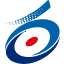 ＦＡＸ送信先　　　ＦＡＸ　０２４８－２７－２５７７メール送信先　　　メールアドレス　kikaku@city.shirakawa.fukushima.jp（ＴＥＬ）　　　　ＴＥＬ　０２４８－２２－１１１１　内線２３３４、２３３５　